Утвержденпостановлением администрацииУстьянского муниципального округа Архангельской области от 26.04.2023г  № 803 (в ред постановления администрации Устьянского муниципального округа от 10.10.2023 № 2369)ПОРЯДОКРАЗРАБОТКИ, РЕАЛИЗАЦИИ И ОЦЕНКИ ЭФФЕКТИВНОСТИ МУНИЦИПАЛЬНЫХ ПРОГРАММ УСТЬЯНСКОГО МУНИЦИПАЛЬНОГО ОКРУГАОбщие положения1.1. Настоящий порядок определяет правила разработки, реализации и оценки эффективности муниципальных программ Устьянского муниципального округа (далее - муниципальные программы), а также контроль за ходом их реализации.1.2. Разработка муниципальных программ осуществляется исходя из принципов:долгосрочных целей социально-экономического развития муниципального округа и показателей (индикаторов) их достижения;наиболее полного охвата сфер социально-экономического развития и объема бюджетных ассигнований бюджета муниципального округа;установления для муниципальной программы измеримых результатов ее реализации (конечных и непосредственных результатов);определения структурного подразделения администрации муниципального округа, ответственного за реализацию муниципальной программы, достижения конечных результатов;наличия у ответственных исполнителей и соисполнителей муниципальной программы полномочий, необходимых и достаточных для достижения целей муниципальной программы;проведения регулярной оценки эффективности реализации муниципальных программ, с возможностью их корректировки или досрочного прекращения.1.3. Муниципальная программа может включать в себя подпрограммы, направленные на решение конкретных задач в рамках муниципальной программы.  Деление муниципальной программы на подпрограммы осуществляется исходя из масштабности и сложности решаемых, в рамках муниципальной программы, задач. Подпрограмма должна быть направлена на решение одной или нескольких задач муниципальной программы.Подпрограмма является неотъемлемой частью муниципальной программы,  не формируется как самостоятельный документ и используется в качестве  механизма управления муниципальной программой.1.4. В целях настоящего порядка используются следующие основные понятия:муниципальная программа - документ стратегического планирования, содержащий комплекс планируемых мероприятий, взаимоувязанных по задачам, срокам осуществления, по исполнителям и ресурсам, и обеспечивающих наиболее эффективное достижение целей и решение задач социально-экономического развития муниципального округа;подпрограмма муниципальной программы (далее – подпрограмма) – комплекс взаимоувязанных по срокам и ресурсам мероприятий и инструментов, реализуемых в целях решения конкретных задач в рамках муниципальной программы;сфера реализации муниципальной программы (подпрограммы) - сфера социально-экономического развития, на решение проблем в которой направлена соответствующая муниципальная программа (подпрограмма);основные параметры муниципальной программы (подпрограммы) – цели, задачи, показатели (индикаторы), конечные (ожидаемые) результаты реализации муниципальной программы (подпрограммы), сроки их достижения, объем ресурсов, необходимых для достижения целей муниципальной программы (подпрограммы);ответственный исполнитель муниципальной программы - главный распорядитель средств бюджета округа, определенный ответственным за разработку и реализацию муниципальной программы в соответствии с перечнем муниципальных программ, утвержденным постановлением администрации (далее перечень);соисполнители муниципальной программы – главные распорядители средств бюджета Устьянского муниципального округа, подведомственные учреждения главных распорядителей средств бюджета округа и иные исполнители, участвующие в разработке, реализации и оценке эффективности муниципальной программы (подпрограммы) и (или) основного мероприятия (основных мероприятий) муниципальной программы;цель муниципальной программы (подпрограммы) - планируемый за период реализации муниципальной программы (подпрограммы) результат социально-экономического развития муниципального округа посредством реализации мероприятий муниципальной программы;задача муниципальной программы (подпрограммы) - совокупность взаимосвязанных мероприятий, направленных на достижение цели (целей) реализации государственной программы (подпрограммы);основное мероприятие – совокупность взаимосвязанных действий, направленных на решение задачи муниципальной программы (подпрограммы).       1.5. Срок реализации муниципальной программы ориентирован на срок реализации приоритетов социально-экономической политики. Муниципальная программа утверждается на срок не менее трех лет.1.6. Методическое руководство и координацию работ по разработке и реализации муниципальных программ осуществляет отдел экономики и стратегического развития администрации Устьянского муниципального округа (далее – отдел экономики).Методическое руководство по вопросам, связанным с планированием бюджетных расходов при разработке и реализации муниципальных программ, осуществляет финансовое управление администрации Устьянского муниципального округа (далее финансовое управление), организующее составление и исполнение местного бюджета.1.7. Муниципальные программы являются документами стратегического планирования и подлежат обязательной государственной регистрации в федеральном государственном реестре документов стратегического планирования – государственной автоматизированной информационной системе «Управление», в порядке и в сроки, установленные правилами государственной регистрации документов стратегического планирования и ведения федерального государственного реестра документов стратегического планирования, утвержденные постановлением Правительства Российской Федерации от 25 июня 2015 года № 631.  II. Требования к содержанию муниципальной программыМуниципальная программа содержит:2.1.  Паспорт муниципальной программы по форме согласно Приложению № 1 к настоящему порядку.2.2. Содержание проблемы и обоснование необходимости ее решения программными методами. Раздел должен содержать развернутую постановку проблем, анализ причин ее возникновения, обоснование их связи с приоритетами социально-экономического развития муниципального округа, обоснование необходимости решения проблем программно-целевым методом, а также описание основных рисков, связанных с программно-целевым методом решения проблем.2.3. Описание целей и задач муниципальной программы, прогноз развития соответствующей сферы с учетом реализации муниципальной программы, включая возможные варианты решения проблемы.Цели муниципальной программы должны соответствовать приоритетам  политики округа в сфере реализации муниципальной программы и отражать конечные результаты реализации муниципальной программы.Цель муниципальной программы должна обладать следующими свойствами:а) специфичность (цель должна соответствовать сфере реализации муниципальной программы);б) конкретность (не должно быть размытых (нечетких) формулировок, допускающих произвольное или неоднозначное толкование);в) достижимость (цель должна быть достижима за период реализации муниципальной программы);г) релевантность (соответствие формулировки цели ожидаемым конечным результатам реализации муниципальной программы).Формулировка цели должна быть краткой и ясной и не должна содержать специальных терминов, указаний на иные цели, задачи или результаты, которые являются следствиями достижения самой цели, а также описания путей, средств и методов достижения цели.Задача муниципальной программы определяет конечный результат реализации совокупности взаимосвязанных мероприятий или осуществления функций в рамках достижения цели (целей) реализации муниципальной программы. Сформулированные задачи должны быть необходимы и достаточны для достижения соответствующей цели. Требования к задачам муниципальной программы аналогичны требованиям к цели муниципальной программы.При постановке целей и задач необходимо обеспечить возможность проверки и подтверждения их достижения или решения.2.4. Сроки реализации муниципальной программы.2.5. Подпрограммы муниципальной программы (при их наличии). Показатели подпрограмм должны быть увязаны с показателями, характеризующими достижение целей и решение задач муниципальной программы. Следует привести обоснование состава и значений показателей (индикаторов) и оценку влияния внешних факторов и условий на их достижение.2.6. Перечень и значения целевых показателей результатов муниципальной программы с указанием их плановых значений по годам ее реализации, а также сведения о взаимосвязи мероприятий и результатов их выполнения с целевыми показателями муниципальной программы (в соответствии с Приложением 3 к настоящему порядку), обоснование состава и значений соответствующих целевых показателей результатов муниципальной программы по этапам ее реализации, оценка влияния внешних факторов и условий на их достижение. Расчет целевых показателей  и источники информации для расчета целевых показателей муниципальной программы в соответствии с Приложением 4 к настоящему порядку.2.7. Перечень основных мероприятий муниципальной программы, их краткое описание, сроки реализации, ожидаемые результаты в соответствии с Приложением 5 к настоящему порядку.2.8. Распределение объемов финансирования программы (подпрограммы) по источникам, направлениям расходования средств и годам в соответствии с Приложением 6 к настоящему порядку.2.9. Механизм реализации программы. В разделе излагается комплекс мер, в том числе экономического и правового характера, направленных на обеспечение реализации программных мероприятий, в том числе условия получения субсидий из других бюджетов, дается описание механизма управления и осуществления контроля программой.  2.10. Описание ожидаемых результатов реализации муниципальной программы, количественная и качественная оценка ожидаемых результатов реализации муниципальной программы.  При описании основных ожидаемых конечных результатов реализации муниципальной программы необходимо дать развернутую характеристику планируемых изменений (конечных результатов) в сфере реализации муниципальной программы. Такая характеристика должна включать обоснование:       1) изменения состояния сферы реализации муниципальной программы, а также в сопряженных сферах при реализации муниципальной программы (положительные и отрицательные внешние эффекты в сопряженных сферах);     2) эффектов от реализации муниципальной программы. 2.11. Подпрограмма муниципальной программы содержит:а) паспорт подпрограммы согласно Приложению 2 к настоящему порядку;  б) текстовая часть подпрограммы, содержащая следующую информацию:характеристику сферы реализации подпрограммы, описание основных проблем в указанной сфере и перспективы ее развития;  в) приоритеты политики округа в сфере реализации подпрограммы, цели, задачи и показатели (индикаторы) достижения целей и решения задач согласно Приложению 3 к настоящему порядку, описание основных ожидаемых конечных результатов подпрограммы, сроков реализации подпрограммы;  г) характеристику основных мероприятий подпрограммы с обоснованием объема финансовых ресурсов, необходимых для реализации подпрограммы, а также финансовое обеспечение за счет средств бюджета муниципального округа и перечень мероприятий подпрограммы согласно Приложению 5 к настоящему порядку;Требования к формированию цели и задач подпрограммы аналогичны требованиям к цели и задачам муниципальной программы. Срок реализации подпрограммы не может превышать срок реализации муниципальной программы.2.12. В случае если государственными программами Российской Федерации, государственными программами Архангельской области установлены требования к содержанию муниципальной программы, ее разработка осуществляется с учетом положений, предусмотренных государственными программами Российской Федерации и государственными программами Архангельской области.Основание и этапы разработки муниципальной программы3.1. Разработка муниципальных программ осуществляется на основании перечня муниципальных программ, утвержденного постановлением администрации (далее – перечень муниципальных программ) и содержащего:наименование муниципальной программы;наименование отраслевого (функционального) органа  администрации муниципального округа, ответственного за разработку и реализацию муниципальной программы.3.2 Проект перечня муниципальных программ к разработке формируется отделом экономики в соответствии с нормативными правовыми актами, регулирующими вопросы местного значения, а также с учетом предложений ответственных исполнителей.3.3 Проект муниципальной программы разрабатывается ответственным исполнителем совместно с соисполнителями в соответствии с настоящим порядком.При этом состав соисполнителей муниципальной программы может уточняться в процессе подготовки проекта и корректировки муниципальной программы с учетом необходимости реализации тех или иных мероприятий для достижения целей муниципальной программы.3.4 Проект муниципальной программы до его представления главе администрации муниципального образования подлежит обязательному согласованию с заместителем главы муниципального образования, курирующим соответствующую отрасль, соисполнителями, отделом экономики, финансовым управлением в указанной последовательности.3.5 Состав материалов, представляемых ответственным исполнителем с проектом муниципальной программы в отдел экономики и стратегического развития и в финансовое управление, включает:общую характеристику сферы реализации муниципальной программы, в том числе формулировку основных проблем в указанной сфере, анализ социальных, финансово-экономических и прочих рисков реализации государственной программы;обоснование планируемых объемов ресурсов на реализацию муниципальной программы;оценку планируемой эффективности реализации муниципальной программы;подтверждение согласования проекта муниципальной программы с соисполнителями.3.6  Отдел экономики при согласовании проекта муниципальной программы принимает во внимание:соответствие целей и задач муниципальной программы (подпрограмм) приоритетным целям социально-экономического развития муниципального образования;обоснованность, комплексность программных мероприятий, варианты достижения цели и решения задач;соответствие мероприятий муниципальной программы (подпрограмм) заявленным целям и задачам, их обоснованность и системность;наличие количественных и (или) качественных показателей, характеризующих достижение целей и решение задач муниципальной программы (подпрограммы);привлечение средств федерального и областного бюджетов, внебюджетных источников для реализации муниципальной программы (подпрограмм);ожидаемые конечные результаты реализации муниципальной программы и их влияние на структурные и экономические изменения в различных сферах экономики и социальной сфере Устьянского муниципального округа.3.7 Финансовое управление, при согласовании проекта муниципальной программы, оценивает соответствие потребностей в финансовом обеспечении муниципальной программы за счет средств местного бюджета реальным возможностям местного бюджета, обоснованность объемов и источников финансирования на реализацию программных мероприятий, исходя из представленных экономических расчетов.3.8 В случае несоответствия представленного на рассмотрение в отдел экономики и финансовое управление проекта муниципальной программы требованиям настоящего порядка, он направляется на доработку ответственному исполнителю в соответствии с полученными замечаниями.По факту согласования проекта муниципальной программы,  ответственный исполнитель осуществляет подготовку проекта  постановления администрации муниципального округа об утверждении муниципальной программы и направляет его для согласования в установленном Инструкцией по делопроизводству в администрации Устьянского муниципального округа порядке. Повторное рассмотрение проводится в срок не более 10 рабочих дней со дня предоставления проекта муниципальной программы.	3.9  Проекты муниципальных программ, не позднее чем за 20 календарных дней до дня внесения проекта решения о бюджете муниципального округа на очередной финансовый год и плановый период в Собрание депутатов муниципального округа (далее – решение о бюджете) проходят процедуру общественного обсуждения в соответствии с Федеральным законом от 28.06.2014 № 172-ФЗ «О стратегическом планировании в Российской Федерации».Ответственным исполнителем организуется обязательное общественное обсуждение проекта муниципальной программы в форме открытого размещения на официальном интернет-сайте Устьянского муниципального округа в течение пяти рабочих дней.Замечания и предложения к проектам муниципальных программ, поступившие в ходе общественного обсуждения, носят рекомендательный характер.3.10  Перечень муниципальных программ, предусмотренных к реализации с очередного финансового года, утверждается постановлением администрации муниципального округа не позднее, чем за один календарный день до внесения проекта решения о бюджете.3.11 Проект муниципальной программы, включенный в перечень муниципальных программ, предусмотренных к реализации с очередного финансового года, в актуальной редакции в соответствии с проектом решения о бюджете муниципального округа на очередной финансовый год и плановый период, утверждается постановлением администрации не позднее, чем за один календарный день до дня внесения проекта решения о бюджете.3.12  При рассмотрении проекта бюджета муниципального округа на очередной финансовый год и плановый период, перечень муниципальных программ и объемы по ним, предусмотренные к реализации с очередного финансового года, могут быть изменены. Утвержденные муниципальные программы реализуются за счет средств бюджета Устьянского муниципального округа в объемах, установленных решением Собрания депутатов Устьянского муниципального округа о бюджете муниципального округа на очередной финансовый год и плановый период, и за счет средств иных привлекаемых для реализации муниципальных программ источников. Утвержденный перечень муниципальных программ и утвержденные муниципальные программы подлежат размещению на официальном интернет-сайте Устьянского муниципального округа.	Муниципальные программы подлежат приведению в соответствие с решением о бюджете в сроки, установленные бюджетным законодательством Российской Федерации.3.13 В случае получения дополнительных источников финансирования бюджета в текущем финансовом году или изменения организационно-правовой формы учреждения, перечни программ на разработку и реализацию в текущем финансовом году постановлением администрации могут быть изменены.В течение текущего финансового года в муниципальные программы могут быть внесены изменения, связанные с уточнением:перечня  мероприятий и целевых показателей муниципальной программы;сроков, объемов и (или) источников финансирования на текущий финансовый год. Заявитель одновременно с заявкой (ходатайством) о внесении изменений в сводную бюджетную роспись местного бюджета предоставляет в Финансовое управление администрации проект муниципальной программы.Изменения в муниципальные программы в отношении бюджетных ассигнований на их реализацию в текущем году утверждаются после утверждения решения Собрания депутатов Устьянского муниципального округа о внесении изменений в решение о бюджете Устьянского муниципального округа на текущий финансовый год и плановый период, но не позднее дня вступления в силу следующего решения очередной сессии Собрания депутатов Устьянского муниципального округа о внесении изменений в решение о бюджете Устьянского муниципального округа на текущий год и плановый период.Изменения в муниципальные программы в текущем финансовом году, связанные с изменением в сводную бюджетную роспись местного бюджета по основаниям, установленным бюджетным законодательством, а также пунктом 2 статьи 19 Положения о бюджетном процессе в Устьянском муниципальном округе, утверждаются в соответствии со сводной бюджетной росписью местного бюджета.Отдел по организационной работе и местному самоуправлению администрации Устьянского муниципального округа в течение трех  рабочих дней после утверждения изменений в муниципальную программу размещаютее актуальную редакцию на официальном интернет-сайте администрации Устьянского муниципального округа.Ответственный исполнитель размещает муниципальную программу в федеральном государственном реестре документов стратегического планирования – государственной автоматизированной информационной системе «Управление».IV. Финансовое обеспечение реализациимуниципальных программ4.1. Финансовое обеспечение реализации муниципальных программ в части расходных обязательств Устьянского муниципального округа осуществляется за счет бюджетных ассигнований, предусмотренных решением о бюджете муниципального округа на очередной финансовый год и плановый период (далее – бюджетные ассигнования) за счет средств федерального бюджета, областного бюджета, местного бюджета и внебюджетных источников в соответствии с бюджетным законодательством.4.2. Объемы финансового обеспечения перечня мероприятий реализации муниципальных программ на плановый период носят прогнозный характер и подлежат ежегодному уточнению в установленном порядке при составлении проекта местного бюджета на очередной финансовый год и плановый период.4.3. Муниципальные программы подлежат приведению в соответствие с решением о бюджете не позднее трех месяцев со дня вступления его в силу.V. Управление и контроль реализациимуниципальной программы5.1. Управление и контроль за реализацией муниципальной программы осуществляется ответственным исполнителем муниципальной программы.Руководитель ответственного исполнителя, соисполнителя несет персональную ответственность за реализацию муниципальной программы, выполнение мероприятий (результатов) муниципальной программы, достижение показателей муниципальной программы, а также полноту и достоверность представляемых сведений.5.2. В процессе реализации муниципальной программы ответственный исполнитель вправе по согласованию с соисполнителями принимать решения о внесении изменений в перечни и состав мероприятий, сроки их реализации, а также в соответствии с законодательством Российской Федерации в объемы бюджетных ассигнований на реализацию мероприятий в пределах утвержденных лимитов бюджетных ассигнований на реализацию муниципальной программы в целом, а также в случаях, предусмотренных в пункте 3.13 настоящего порядка.5.3. Проект изменений в муниципальную программу (подпрограмму) должен быть согласован со специалистом, ведущим бюджетную роспись главного распорядителя бюджетных средств, с финансовым управлением и с экономическим отделом.5.4. Контроль за реализацией муниципальных программ осуществляется на основе составления отчетов по итогам девяти месяцев отчетного года (далее – отчет), годового отчета о реализации муниципальных программ, а также проведения ежегодной оценки эффективности реализации муниципальных программ.5.5. Мониторинг реализации муниципальной программы осуществляет ответственный исполнитель совместно с соисполнителями.Ответственный исполнитель муниципальной программы составляет и представляет в отдел экономики отчет за 9 месяцев об исполнении муниципальной программы на 1 октября - до 15 октября текущего года.Финансовое управление представляет ответственным исполнителям и отделу экономики информацию о кассовых расходах бюджета Устьянского муниципального округа на реализацию муниципальных программ.В составе отчета о реализации муниципальной программы содержатся следующие сведения:отчет о ходе реализации муниципальной программы – по форме в Приложении № 8 к настоящему порядку;сведения о внесенных за отчетный период изменениях в муниципальную программу – по форме в Приложении №9 к настоящему порядку.К отчету прилагается аналитическая записка, в составе которой приводятся следующие сведения:наиболее значимые результаты реализации муниципальной программы, достигнутые за отчетный период;причины нереализованных или реализованных не в полной мере основных мероприятий муниципальной программы;3) факторы, оказывающие влияние на ход реализации муниципальной                  программы.5.6. Координация исполнения и предварительное рассмотрение результатов мониторинга реализации муниципальных программ осуществляется заместителями главы администрации Устьянского муниципального округа в соответствии с распределением компетенции.5.7. Ответственный исполнитель подготавливает отчет за 9 месяцев и годовой отчет о ходе реализации и оценке эффективности муниципальной программы (далее – годовой отчет), который согласовывается с главным бухгалтером главного распорядителя бюджетных средств в части соответствия объемов финансирования с бухгалтерской отчетностью, и с заместителем главы Устьянского муниципального округа, курирующим соответствующую отрасль.5.8. Годовой отчет содержит:отчет о достигнутых значениях целевых показателей (индикаторов) муниципальной программы – форма Приложения 7 к настоящему порядку;отчет о ходе реализации муниципальной программы – форма Приложения 8 к настоящему порядку;сведения о внесенных за отчетный период изменениях в муниципальную программу – форма Приложения 9 к настоящему порядку.Приложения к годовому отчету:результаты оценки эффективности муниципальной программы – форма Приложения 10 к настоящему порядку;оценка эффективности реализации муниципальных программ проводится в соответствии с методикой, содержащейся в Приложении 11 к настоящему порядку;доклад о ходе реализации муниципальной программы (далее - доклад), в составе которого приводятся следующие сведения:основные результаты реализации муниципальной программы, достигнутые в отчетном году;анализ факторов, повлиявших на ход реализации муниципальной программы;обоснование причин (при наличии соответствующих факторов):отклонений достигнутых в отчетном периоде значений целевых показателей (индикаторов)  от плановых (как в большую, так и в меньшую сторону), а также изменений в этой связи плановых значений показателей на предстоящий период;недовыполнения одних целевых показателей (индикаторов)  в сочетании с перевыполнением других;неисполнения, исполнения не в полном объеме или с нарушением запланированных сроков, мероприятий муниципальной программы в отчетном году;экономии бюджетных ассигнований на реализацию муниципальной программы в отчетном году;перераспределения бюджетных ассигнований между мероприятиями муниципальной программы в отчетном году;предложения по дальнейшей реализации муниципальной программы и их обоснование.5.9. В срок до 31 марта года, следующего за отчетным, ответственный исполнитель муниципальной программы направляет годовой отчет в отдел экономики.  Отдел экономики в течение 14 календарных дней:рассматривает результаты оценки эффективности реализации муниципальной программы;готовит заключение об эффективности реализации муниципальной программы (подпрограммы), содержащее один из следующих выводов:реализация муниципальной программы (подпрограммы) высокоэффективная;реализация муниципальной программы (подпрограммы) умеренно эффективная;реализация муниципальной программы (подпрограммы) низкоэффективная;реализация муниципальной программы признается неэффективной.в соответствии с результатами оценки эффективности реализации муниципальных программ формирует их рейтинг, содержащий наименования муниципальных программ, их ответственных исполнителей, оценку эффективности реализации.5.10. Отдел экономики ежегодно, до 1 мая года, следующего за отчетным годом, разрабатывает и представляет заместителю главы Устьянского муниципального округа  по стратегическому развитию сводный доклад о ходе реализации и оценке эффективности реализации муниципальных программ, который содержит:1) сведения об основных результатах реализации муниципальных программ за отчетный период;2) сведения о степени соответствия установленных и достигнутых целевых показателей (индикаторов) муниципальных программ за отчетный год;3) сведения о выполнении расходных обязательств муниципального образования, связанных с реализацией муниципальных программ;4) заключения об оценке  эффективности реализации муниципальных программ (подпрограмм);5) рейтинг муниципальных программ, составленных по результатам оценки их эффективности.5.11. По результатам оценки эффективности муниципальной программы глава муниципального образования может принять решение о необходимости прекращения или об изменении, начиная с очередного финансового года, ранее утвержденной муниципальной программы, в том числе необходимости изменения объема бюджетных ассигнований на финансовое обеспечение реализации муниципальной программы.VI. Полномочия ответственного исполнителя, соисполнителейи участников муниципальной программы при разработкеи реализации муниципальных программ6.1. Ответственный исполнитель:1) обеспечивает разработку муниципальной программы, ее согласование и представление на утверждение в установленном порядке;2) организует реализацию муниципальной программы, осуществляет на постоянной основе мониторинг реализации муниципальной программы, принимает решение о внесении изменений в муниципальную программу, в соответствии с установленными настоящим порядком требованиями, и несет ответственность за достижение целевых показателей муниципальной программы;3) запрашивает у соисполнителей муниципальной программы информацию, необходимую для проведения оценки эффективности муниципальной программы и подготовки отчета за 9 месяцев годового отчета;4) осуществляет подготовку годового отчета и представляет его в отдел экономики;5) обеспечивает приведение муниципальных программ в соответствие с решением о бюджете в сроки, установленные законодательством.6.2. Соисполнители:1) участвуют в разработке и реализацию подпрограммы (подпрограмм), согласование проекта муниципальной программы в части соответствующей подпрограммы (подпрограмм), в реализации которой предполагается их участие;2) представляют ответственному исполнителю информацию, необходимую для проведения оценки эффективности муниципальной программы и подготовки годового отчета;3) несут ответственность за достижение целевых показателей мероприятий муниципальной программы, в части соответствующей подпрограммы (подпрограмм), в реализации которой предполагается их участие.Приложение N 1к порядку разработки, реализациии оценки эффективностимуниципальных программУстьянского муниципального округаПАСПОРТмуниципальной программы ----------------------------------Приложение N 2к порядку разработки, реализациии оценки эффективностимуниципальных программУстьянского муниципального округаПАСПОРТподпрограммыПриложение N 3к порядку разработки, реализациии оценки эффективностимуниципальных программУстьянского муниципального округаПЕРЕЧЕНЬцелевых показателей (индикаторов) муниципальной программы«_____________________________________________»наименование программыПриложение N 4к порядку разработки, реализациии оценки эффективностимуниципальных программУстьянского муниципального округаПорядок расчета целевых показателей муниципальной программыНаименование муниципальной программыПриложение N 5к порядку разработки, реализациии оценки эффективностимуниципальных программУстьянского муниципального округаПереченьмероприятий муниципальной программы (подпрограмм)______________________________________________(наименование программы (подпрограмм)Приложение N 6к порядку разработки, реализациии оценки эффективностимуниципальных программУстьянского муниципального округаРаспределениеобъемов финансирования программы по источникам,направлениям расходования средств и годамнаименование муниципальной программы(рублей)                                                                                                                              Приложение N 7                                                       к порядку разработки, реализациии оценки эффективностимуниципальных программУстьянского муниципального округаОтчет о достижении значений  целевых  показателей (индикаторов) муниципальной программы ______________________________________________                                (наименование муниципальной программы)*Приводится фактическое значение показателя за год, предшествующий отчетному.(должность исполнителя)/(подпись)	(расшифровка подписи)« 	» 	202_годаПриложение N 8к порядку разработки, реализациии оценки эффективностимуниципальных программУстьянского муниципального округаОТЧЕТ о ходе реализации муниципальной программы «_______________________________________________________________________»(наименование программы)Примечания:- в графе 1 указывается мероприятие в соответствии с постановлением главы Устьянского муниципального округа о муниципальной программе- в графе 3 указываются суммы граф 5, 7, 9, 11, 13- в графах 3, 5, 7, 9, 11, 13 отражаются данные в соответствии с постановлением главы Устьянского муниципального округа о  муниципальной программе- в графе 4 указываются суммы граф 6, 8, 10, 12, 14- в графах 4. 6, 8, 10, 12, 14 отражаются фактические объемы финансирования соответственно из федерального, областного бюджетов, бюджета Устьянского муниципального округа, иных и внебюджетных источников, в том числе не предусмотренных планом- в графе 15 при выполнении мероприятия или части мероприятия, которые были запланированы для реализации в отчетном году, указывается «100%». При невыполнении мероприятия или части мероприятия, которые были запланированы для реализации в отчетном году, указывается «не выполнено», если мероприятие или часть мероприятия выполнены не полностью, указывается «выполнено частично»- в графе 16 отражается фактический результат выполнения мероприятий (кратко) с указанием причин невыполнения или выполнения частично мероприятий. При отклонении (+,-) фактических объемов финансирования от плановых (графы 3, 4) также указываются причины отклонения.- в итоговом отчете указываются итоги о реализации каждого мероприятия муниципальной программы в целом и по годам реализации.Исполнитель ____________________________________________                                   должность                   подпись                 расшифровка подписиГлавный бухгалтер _____________________________________________________________                                                подпись                             расшифровка подписиЗаместитель главы_______________                                                             _____________________________                                    должность заместителя главы соответствующей отрасли                                            подпись                     расшифровка подписиПриложение N 9к порядку разработки, реализациии оценки эффективностимуниципальных программУстьянского муниципального округаСведения о внесенных за отчетный период изменениях в муниципальную программу «_____»(должность исполнителя)/(подпись)	(расшифровка подписи)« 	» 	20 	годаПриложение N 10к порядку разработки, реализациии оценки эффективностимуниципальных программУстьянского муниципального округаРезультаты оценки эффективности муниципальной  программы(должность  исполнителя)/(подпись)                           (расшифровка подписи)« 	» 	202__годПриложение N 11к порядку разработки, реализациии оценки эффективностимуниципальных программУстьянского муниципального округаМетодика оценки эффективности муниципальных программ Настоящая Методика предназначена для проведения оценки эффективности реализации муниципальных программ Устьянского муниципального округа.Оценка эффективности муниципальных программ проводится в отношении муниципальной программы в целом, а также в отношении подпрограмм муниципальной программы.Для оценки эффективности муниципальной программы (подпрограммы) используются следующие критерии:степень достижения плановых значений целевых показателей (индикаторов);степень реализации основных мероприятий, мероприятий и достижения ожидаемых непосредственных результатов их реализации (далее – степень реализации мероприятий);степень соответствия запланированному уровню расходов бюджета муниципального округа;эффективность использования средств бюджета муниципального округа.Оценка эффективности реализации муниципальной программы осуществляется в следующей последовательности:1) Оценивается степень достижения планового значения каждого целевого показателя (индикатора) муниципальной программы и ее подпрограмм по следующим формулам:для целевых показателей (индикаторов), желательной тенденцией развития которых является увеличение значений:;для целевых показателей (индикаторов), желательной тенденцией развития которых является снижение значений:,где– степень достижения планового значения i-го целевого показателя (индикатора); – фактическое значение i-го целевого показателя (индикатора), достигнутое на конец отчетного финансового года; – плановое значение i-го целевого показателя (индикатора).При превышении фактического значения целевого показателя (индикатора) в отчетном периоде над плановым значением, степень достижения планового значения целевого показателя (индикатора)  принимается равной 1.2) Оценивается степень достижения плановых значений целевых показателей (индикаторов) муниципальной программы (подпрограммы) в целом по следующей формуле:,где – степень достижения целевых показателей (индикаторов) в целом по муниципальной программе (подпрограмме);– степень достижения планового значения i-го целевого показателя (индикатора); – количество целевых показателей (индикаторов) муниципальной программы (подпрограммы).3) Оценивается степень реализации мероприятий муниципальной программы (подпрограммы) по следующей формуле:,где – степень реализации мероприятий муниципальной программы (подпрограммы); – количество выполненных мероприятий; – общее количество мероприятий, запланированных к реализации в отчетном году.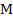 Мероприятие, непосредственный результат которого оценивается на основании количественных значений, считается выполненным, если фактически достигнутое значение непосредственного результата соответствует плановому. В случае, если для оценки непосредственного результата используется несколько показателей количественной оценки, мероприятие считается выполненным, если фактически достигнутое значение непосредственного результата каждого из них соответствует плановому.  Мероприятие, которое должно быть выполнено к определенному сроку, считается выполненным, если соблюден установленный срок.В иных случаях оценка выполнения мероприятий проводится экспертным путем.4) Оценивается степень соответствия запланированному уровню расходов муниципальной программы (подпрограммы) по следующей формуле:,где – степень соответствия запланированному уровню расходов на реализацию муниципальной программы (подпрограммы); – фактические расходы на реализацию муниципальной программы (подпрограммы) в отчетном году; – плановые расходы на реализацию муниципальной программы (подпрограммы) в отчетном году.Под плановыми расходами на реализацию муниципальной программы (подпрограммы) в отчетном году понимаются объемы бюджетных ассигнований, предусмотренные на реализацию муниципальной программы (подпрограммы) в решении о бюджете муниципального округа на соответствующий год по состоянию на 31 декабря.В случае, если средства на реализацию муниципальной программы (подпрограммы) не предусмотрены (отражаются в других муниципальных программах (подпрограммах)), степень соответствия запланированному уровню расходов на реализацию муниципальной программы (подпрограммы)  принимается равной 1.5) Оценивается эффективность использования средств бюджета муниципального округа на реализацию мероприятий муниципальной программы (подпрограммы) по следующей формуле:,где - эффективность использования средств бюджета муниципального округа на реализацию мероприятий муниципальной программы (подпрограммы); – степень реализации мероприятий муниципальной программы (подпрограммы); – степень соответствия запланированному уровню расходов на реализацию муниципальной программы (подпрограммы).6) Оценивается эффективность реализации муниципальной программы (подпрограммы) по следующей формуле:,где– эффективность реализации муниципальной программы (подпрограммы); – степень достижения целевых показателей (индикаторов) в целом по муниципальной программе (подпрограмме); - эффективность использования средств бюджета муниципального округа на реализацию мероприятий муниципальной программы (подпрограммы).Эффективность реализации муниципальной программы (подпрограммы) признается высокоэффективной в случае, если значение  составляет не менее 0,8.Эффективность реализации муниципальной программы (подпрограммы) признается умеренно эффективной в случае, если значение  составляет не менее 0,7.Эффективность реализации муниципальной программы (подпрограммы) признается низкоэффективной в случае, если значение  составляет не менее 0,6.В остальных случаях эффективность реализации муниципальной программы (подпрограммы) признается неэффективной.Наименование программыОтветственный исполнитель программыСоисполнители программыЦели программыЗадачи программыМероприятия (подпрограммы)Сроки и этапы реализации программыОбъемы и источники финансирования программыобщий объем финансирования - ___  рублей, в том числе:средства федерального бюджета - ___  рублей;средства областного бюджета - ___  рублей;средства местного бюджета - ___ рублей;внебюджетные источники - ___  рублей;Наименование подпрограммыОтветственный исполнитель подпрограммы Соисполнители подпрограммыУчастники подпрограммыЦели подпрограммыЗадачи подпрограммыМероприятияСроки и этапы реализации подпрограммыОбъемы и источники финансирования подпрограммыобщий объем финансирования - ___ рублей, в том числе:средства федерального бюджета - ___ рублей;средства областного бюджета - ___ рублей;средства местного бюджета - ___  рублей;внебюджетные источники - ___ рублей;Наименование целевого показателяЕдиница измеренияЗначения целевых показателейЗначения целевых показателейЗначения целевых показателейЗначения целевых показателейЗначения целевых показателейЗначения целевых показателейНаименование целевого показателяЕдиница измерениябазовый ____ годтекущий год (N)(N + 1) год(N + 2) год...Год завершения действия программы134567891.1. Целевой показатель1.2. Целевой показатель...Наименование подпрограммы 1Наименование подпрограммы 1Наименование подпрограммы 1Наименование подпрограммы 1Наименование подпрограммы 1Наименование подпрограммы 1Наименование подпрограммы 1Наименование подпрограммы 11.1. Целевой показатель1.2. Целевой показатель...Наименование подпрограммы 2Наименование подпрограммы 2Наименование подпрограммы 2Наименование подпрограммы 2Наименование подпрограммы 2Наименование подпрограммы 2Наименование подпрограммы 2Наименование подпрограммы 21.1. Целевой показатель№ п/пНаименование целевого показателя, ед.изм.Порядок расчетаИсточник информации123412...Наименование   
мероприятия    
программы     Ответственный исполнительСоисполнителиСрок начала/окончания работИсточники
финанси- 
рования  Объемы финансирования, 
в т.ч. по годам    (рублей)      Объемы финансирования, 
в т.ч. по годам    (рублей)      Объемы финансирования, 
в т.ч. по годам    (рублей)      Объемы финансирования, 
в т.ч. по годам    (рублей)      Объемы финансирования, 
в т.ч. по годам    (рублей)      Ожидаемые результаты реализации мероприятияНаименование   
мероприятия    
программы     Ответственный исполнительСрок начала/окончания работИсточники
финанси- 
рования  всего(N) год(N+1) год(N+2) год...2346789101112Задача 11.1. Мероприятие 1Итогов том числе:Федеральный бюджетОбластной бюджетМестный бюджетИные источникиВнебюджетные средства1.2. Мероприятие 2Итогов том числе:Федеральный бюджетОбластной бюджетМестный бюджетИные источникиВнебюджетные средстваЗадача 22.1. Мероприятие 1…2.2. Мероприятие 2…Итого по программеИсточники и направления       
финансирования           Объем     
финансирования,
всего     В том числе по годамВ том числе по годамВ том числе по годамВ том числе по годамИсточники и направления       
финансирования           Объем     
финансирования,
всего     20__ 20__ 20__ 20__ Всего по программе, в том числе:     местный бюджет                      областной бюджет                    федеральный бюджет                  внебюджетные источники              Наименование    
целевого показателя (индикатора),
 единица измеренияЗначение целевого показателя (индикатора)Значение целевого показателя (индикатора)Значение целевого показателя (индикатора)Обоснование    
отклонений значений
целевого показателя
на конец отчетного 
     периода       
   (при наличии)Наименование    
целевого показателя (индикатора),
 единица измерениягод,     
предшествующий
отчетному (*)план
 на 
годфакт за 
отчетный
 периодОбоснование    
отклонений значений
целевого показателя
на конец отчетного 
     периода       
   (при наличии)23456        ...         Наименование мероприятия Исполнитель/соисполнительОбъемы финансирования (рублей.)Объемы финансирования (рублей.)Объемы финансирования (рублей.)Объемы финансирования (рублей.)Объемы финансирования (рублей.)Объемы финансирования (рублей.)Объемы финансирования (рублей.)Объемы финансирования (рублей.)Объемы финансирования (рублей.)Объемы финансирования (рублей.)Объемы финансирования (рублей.)Объемы финансирования (рублей.)Процент выполнения мероприятияФактический результат выполнения мероприятия с указанием причин выполнения (невыполнения)Наименование мероприятия Исполнитель/соисполнительВСЕГОВСЕГОФедеральный бюджетФедеральный бюджетОбластной бюджетОбластной бюджетМестный бюджетМестный бюджетИные источникиИные источникиВнебюджетные источникиВнебюджетные источникиПроцент выполнения мероприятияФактический результат выполнения мероприятия с указанием причин выполнения (невыполнения)Наименование мероприятия Исполнитель/соисполнительпланфактпланфактпланфактпланфактпланфактпланфактПроцент выполнения мероприятияФактический результат выполнения мероприятия с указанием причин выполнения (невыполнения)12345678910111213141516№ппВид правового актаДата принятияномерСуть изменений (краткое изложение)1Правовой акт администрации муниципального округа2Правовой акт администрации муниципального округа…№ п/пМуниципальная программа, подпрограммаОтветственный исполнительЭффективность реализации муниципальной программы (подпрограммы) Степень достижения плановых значений целевых показателей (индикаторов)Степень реализации мероприятий Степень соответствия запланированному уровню расходовЭффективность использования средств бюджета муниципального  округа№ п/пМуниципальная программа, подпрограммаОтветственный исполнитель